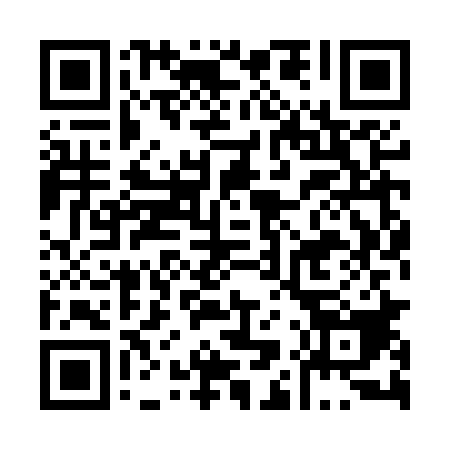 Prayer times for Dluga Wies Pierwsza, PolandMon 1 Apr 2024 - Tue 30 Apr 2024High Latitude Method: Angle Based RulePrayer Calculation Method: Muslim World LeagueAsar Calculation Method: HanafiPrayer times provided by https://www.salahtimes.comDateDayFajrSunriseDhuhrAsrMaghribIsha1Mon4:226:2212:515:187:229:152Tue4:196:2012:515:207:249:173Wed4:166:1712:515:217:259:194Thu4:136:1512:515:227:279:225Fri4:106:1312:505:237:299:246Sat4:076:1012:505:257:319:267Sun4:046:0812:505:267:329:298Mon4:016:0612:495:277:349:319Tue3:586:0412:495:287:369:3310Wed3:556:0112:495:297:379:3611Thu3:525:5912:495:307:399:3812Fri3:495:5712:485:327:419:4113Sat3:465:5512:485:337:439:4314Sun3:435:5312:485:347:449:4615Mon3:405:5012:485:357:469:4816Tue3:365:4812:475:367:489:5117Wed3:335:4612:475:377:499:5418Thu3:305:4412:475:387:519:5619Fri3:275:4212:475:407:539:5920Sat3:235:4012:475:417:5410:0221Sun3:205:3812:465:427:5610:0422Mon3:175:3512:465:437:5810:0723Tue3:135:3312:465:447:5910:1024Wed3:105:3112:465:458:0110:1325Thu3:065:2912:465:468:0310:1626Fri3:035:2712:455:478:0510:1927Sat2:595:2512:455:488:0610:2228Sun2:565:2312:455:498:0810:2529Mon2:525:2112:455:508:1010:2830Tue2:495:1912:455:518:1110:31